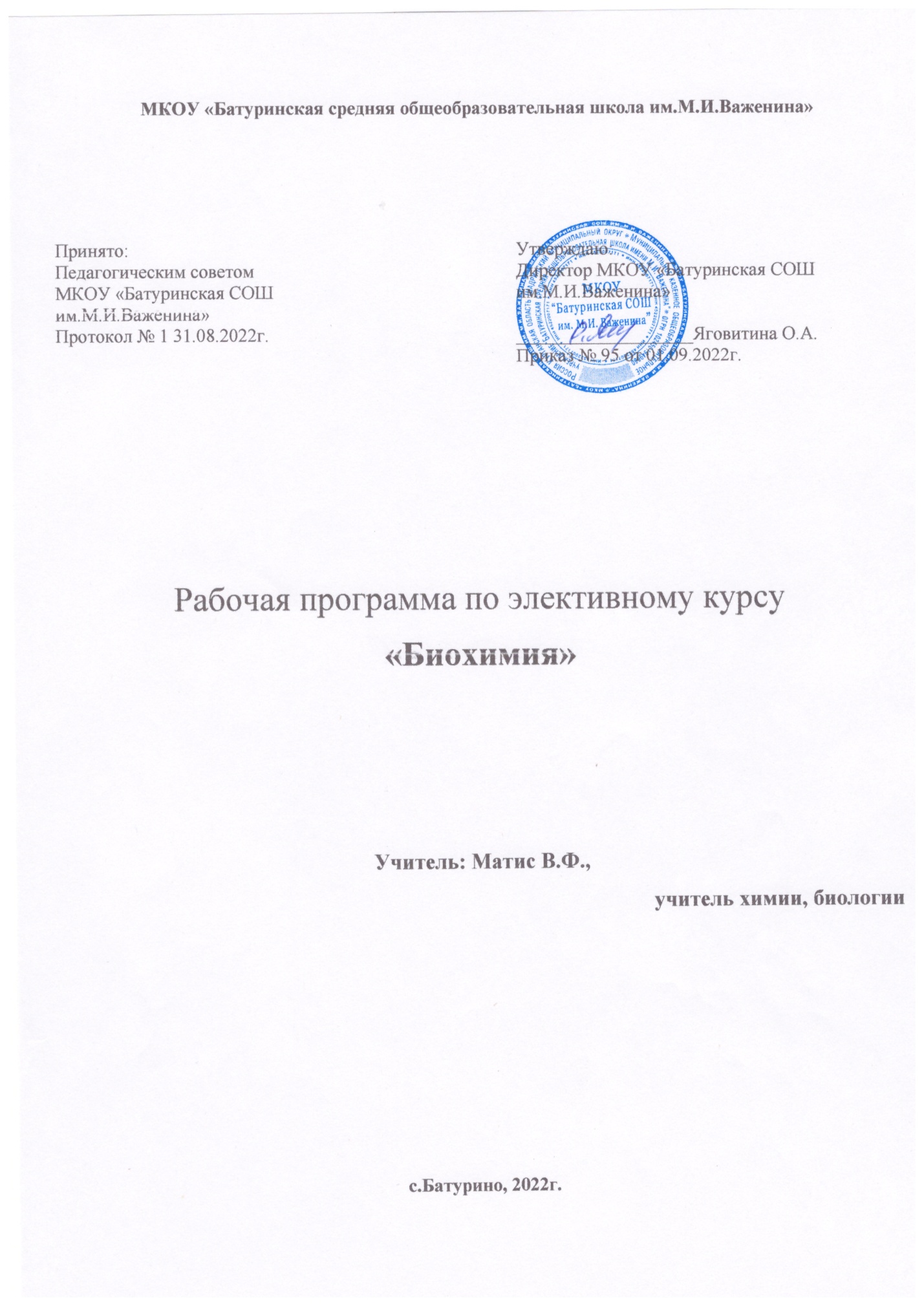 Составитель:  Матис Валентина Федоровна ___________Учитель:   биологииКатегория :  _________________МКОУ «Батуринская средняя общеобразовательная школа им. М.И. Важенина»Ф.И.О.Рецензент:______________________________________________________________Должность: ________________________________________________________________Категория _________________________________________________________________Место работы : МКОУ «Батуринская СОШ им. М.И. Важенина»Программа рассмотрена на заседании методического совета МКОУ «Батуринская средняя общеобразовательная школа им. М.И. Важенина» и рекомендована к  реализацииПротокол № _____________От  « ____»   ______________2022 г Уточнено по состоянию на: От  « ____»   ______________202 ___г От  « ____»   ______________202___ г От  « ____»   ______________202____г От  « ____»   ______________202____г Пояснительная запискаКурс «Биохимия»  рассчитан на углубление знаний обучающихся, изучающих биологию и химию, и носит межпредметный характер. Реализует межпредметные связи с экологией, социологией, математикой, информатикой, медициной и фармакологией, а также практической химией в решении проблемы сохранения и укрепления здоровья,  способствует  выбору профиля дальнейшего обучения, т.е. способствует профессиональному самоопределению выпускников.Актуальность программы:          Актуальность данной программы состоит  в том, что  обучающиеся  в процессе обучения получат возможность углубить знания по биологии и химии и  выявить причины нарушения здоровья человека  на молекулярном уровне, расширят  представления о научно обоснованных правилах и нормах использования веществ, применяемых в быту и на производстве.        Новизна рабочей  программы.         Содержание учебного материала данного  курса  соответствует целям и задачам обучения на углубленном уровне. Этот курс расширяет  кругозор обучающихся,  повышает  их познавательную активность, расширяет  знания в различных областях химии и биологии, развивает аналитические способности.   Цель курса: углубление знаний о молекулярных основах жизни, о структуре и функциях органических веществ, полученных в курсах общей биологии и органической химии; ознакомление  с современными достижениями и перспективными направлениями развития биохимии.Задачи курса:расширить и систематизировать знания обучающихся, полученные в курсах общей биологии и органической химии;создать  условия для развития творческого мышления, умения самостоятельно применять и пополнять свои знания в областях молекулярная биология и биологическая химия, что способствует формированию экологической культуры.осуществлять подготовку к ЕГЭ в области цитологии, молекулярной биологии, генетики и др.;формировать навыки исследовательской и проектной  деятельности;углубить знания обучающихся для подготовке к ВПР и олимпиадам различного уровня.         Программой курса предусмотрено изучение как  теоретических вопросов, так  проведение лабораторных и практических работ, решение расчетных задач, что способствует более глубокому  и полному  усвоение учебного материала, выработке  навыков практического применения имеющихся знаний, развиваются  самостоятельности в  работе, формированию умений логически мыслить, использовать приемы анализа и синтеза, находить взаимосвязь между объектами и явлениями природы. Раскрытие химических процессов  окружающего мира осуществляется   с помощью интегрированных задач медико-биологического содержания. Курс опирается на знания и умения, полученные обучающимися при изучении биологии и химии. В ходе изучения курса предполагается приобретение обучающимися опыта поиска информации в различных источниках, что способствует развитию самостоятельности в процессе обучения. Курс основывается на курсе «Биохимия», разработанным авторами  Володиной Г.Б.  др.  Дополнен лабораторными  и практическими  работами, что способствует развитию у обучающихся экспериментальных умений и навыков.  В программе уменьшено количество часов на изучение теоретического материала по некоторым темам, но добавлен теоретический материал по характеристике основных классов органических  соединений, о процессах метаболизма. В 10 классе добавлена темы «Клетка» и  «Компьютерное моделирование и визуализация структуры биомолекул», в  11 классе – «Проблемы биохимической экологии», «Биохимия и медицина». При выполнении практической части программы изучаются живые биологические объекты, микропрепараты, гербарии, коллекции и т.д. Выполнение практической работы направлено на формирование общеучебных умений и умений учебно-познавательной деятельности. В программе  отражены задачи биохимии, связанные с актуальными вопросами биохимической экологии, что  отражает современную тенденцию естественнонаучного образования. Некоторые  вопросы данного курса не рассматриваются в школьной программе или изучаются фрагментарно. Формы организации учебных занятии:-индивидуальные, коллективные  и групповые, а также лекция, лабораторные и практические занятия, семинарские занятия, конференция, диспут, зачет, консультации,  конкурсы, олимпиады и др. Методы обучения:Репродуктивные, объяснительно-иллюстративные, поисковые, исследовательские, проблемные и др.Средства обучения:словесные (учебники и другие тексты);визуальные (реальные предметы, модели, картины и пр.).механические визуальные приборы (микроскоп и пр.);аудиовизуальные (звуковой фильм, телевидение, видео);средства, автоматизирующие процесс обучения (компьютеры, информационные системы, телекоммуникационные сети).Технологии обучения:Повышение качества образовательного процесса и создание комфортных условий обучения, таких, при которых ученик успешен, проявляет свою интеллектуальную состоятельность достигается путем использования различных технологий, как технология деятельностного метода, информационно-коммуникационные технологии. здоровьесберегающие технологии, проблемно-поисковые (исследовательские) технологии и др. Учебно-методический комплект для реализации рабочей программы Биохимия. 10-11 классы: учеб. пособие для общеобразоват. организаций/ [Н.В.Антипов, Л. К. Даянова, А.А.Пахомов, Д.С.Третьякова]. – М.: Просвещение, 2019.-(Профильная школа). 128 с.: ил.Программа курса рассчитана на 67 часов (1 час в неделю) за два года обучения -  (34 часа в 10 классе и 33 часа в 11 классе).Учебно-тематический план10 классУчебно-тематический план11 классСодержание учебного материалаРаздел  1. Введение (2 ч.)Биохимия и здоровье, определение биохимии, задачи биохимии, области исследования. Предмет биохимии. Биохимия и другие биологические науки. История биохимии. Эксперимент как метод в биохимии. Основные достижения биохимии.Раздел  2. Химический состав организма (3 ч.)Элементный состав организма. Понятие о главных биогенных элементах. Макро- и микроэлементы, ультрамикроэлементы,  их роль в организме. Закономерности распространения элементов в живой природе. Потребность организмов в химических элементах. Химический состав живого организма. Структура и функции биомолекул. Основные классы биомолекул.Практическая работа Определение элементного состава живых организмов.Раздел  3. Клетка (2 ч.)Клетка – элементарная генетическая и структурно-функциональная единица живого.Сравнительная характеристика клеток организмов разных царств.Практическая работаКлетки живых организмов Раздел  4. Углеводы (8 ч.)Классификация углеводов. Простые углеводы и их представители (рибоза, глюкоза, фруктоза, галактоза). Сложные углеводы. Дисахариды (сахароза, лактоза, мальтоза). Полисахариды, их структура и представители (гликоген, крахмал, клетчатка, хитин). Функции углеводов.Практические работыОпределение углеводов в овощах и фруктах.Проведение качественных реакций на углеводы.Количественное определение углеводов.Исследование свойств сахарозы.Исследование свойств крахмала.Выполнение тестовых заданий ЕГЭ.Раздел 5. Жиры (7 ч.)Липиды. Классификация липидов. Биологические функции липидов. Структура жиров. Типы жиров. Фосфолипиды, липопротеиды, гликолипиды. Изопреноиды. Стероиды. Демонстрации Растворимость жиров и масел Гидролиз жиров и масел Обнаружение глицерина в жирах Отношение сливочного, машинного масел и маргарина к бромной воде и раствору перманганата калия.Практические работыИсследование строения и свойств жиров. Характерные реакции на жиры.Исследования свойств образцов растительных и животных жиров, ПАВ.Экстракция липидной фракции из желтка куриного яйцаРешение расчетных задач. Выполнение тестовых заданий ЕГЭ.Раздел 6. Аминокислоты (3 ч.)Аминокислоты. Свойства аминокислот. Биологические функции аминокислот. Типы аминокислот.Лабораторные работыКсантопротеиновая реакция на белки разных организмов.Амфотерность аминокислотРаздел  7. Белки – основа жизни (6 ч.)Белки. Пептидная связь. Номенклатура пептидов. Структуры белков. Типы белков. Денатурация и ренутарация белков.Практические работыИсследование веществ на наличие белков.Осаждение белков нагреванием и химическими  агентамиРазделение альбуминов и глобулинов яичного белка методом высаливанияКачественные реакции на белкиРешение расчетных задач.  Выполнение тестовых заданий ЕГЭ.Раздел 8. Компьютерное моделирование и визуализация структуры биомолекул( 3 ч.)Компьютерное моделирование и визуализация структуры биомолекул  на разных уровняхПрактическая работа   3D – моделирование белковой молекулы.11 классРаздел 1.  Гетероциклические органические соединения. Нуклеиновые кислоты(7 ч.)Органические молекулы: нуклеиновые кислоты. Особенности строения и значение нуклеиновых кислот. Генетический код. Регуляция матричного синтеза. Практические  работы Качественные реакции и пуриновые основания и остатки фосфорной кислоты в ДНКСтроение ДНК Решение задач по молекулярной биологии.    Выполнение тестовых заданий ЕГЭ.Раздел 2.  Метаболизм (8 ч.)Метаболизм - обмен веществ и энергии. Этапы энергетического обмена. Фотосинтез, хемосинтез. Синтез белков.Практические  работы	Изучение свойств хлорофиллаРазделение хлорофиллов с помощью бумажной хроматографииРешение задач по молекулярной биологии.Выполнение тестовых заданий ЕГЭ.Раздел 3. Генетика человека и биохимия (3 ч.)Генетика – наука о наследственности и изменчивости. Характер наследования признаков у человека. Генетические основы здоровья. Влияние среды на генетическое здоровье человека. Генотип и здоровье человека. Практическая работа   Изучение влияния химических элементов и веществ на генетическое здоровье человека.Раздел 4.   Гормоны. Ферменты. Витамины. (5 ч.)Классификация гормонов. Применение гормонов в медицине и сельском хозяйстве.Ферменты. Ферментативные процессы. Витамины. Практические работыИзучение каталитической активности ферментов слюны, желудочного сокаИзучение каталитической активности ферментов различных растений Решение задач по молекулярной биологии.Выполнение тестовых заданий ЕГЭ.Раздел 5.  Проблемы биохимической экологии (3 ч..)Антропогенные биоактивные вещества и проблемы химического загрязнения биосферы.Экологически безопасные способы воздействия на различные виды животных, растений и микроорганизмов.Практическая  работа    Изучение влияния химических элементов на организм человекаРаздел 6. Биохимия и медицина(5 ч.)Физиологическая и патологическая роль некоторых элементов в организме.Бионеорганическая химия. Соединения металлов в организме человека. Содержание металлов в компонентах крови здорового  человека. Биологические функции  металлопротеинов. Практические работы    Выявление недостатка и избытка ионов металлов на организм человека.    Изучение состава препарата «Ферроплекс»Резерв – 2 ч.Содержание тем учебного курса с определением основных видов учебной деятельности10 класс (1 ч в неделю, всего 34ч.)11 класс (1 ч. в неделю, всего 33 ч., из них 2 ч. — резервное время)Требование к уровню подготовки учащихсяПланируемые результаты обучения Личностные результаты: - формирование всесторонне образованной, инициативной и успешной личности, обладающей системой современных мировоззренческих взглядов, ценностных ориентаций, формирование идейно-нравственных, культурных и этических принципов и норм поведения; осознание значимости и общности глобальных проблем человечества; знание основных принципов и правил отношения к живой природе, основ здорового образа жизни и здоровьесберегающих технологий;  реализация установок здорового образа жизни; сформированность познавательных интересов и мотивов, направленных на изучение живой природы; интеллектуальных умений (доказывать, строить рассуждения, анализировать, сравнивать, делать выводы и др.); эстетического отношения к живым объектам. Метапредметные результаты: овладение составляющими исследовательской и проектной деятельности, включая умения видеть проблему, ставить вопросы, выдвигать гипотезы, давать определения понятиям, классифицировать, наблюдать, проводить эксперименты, делать выводы и заключения, объяснять, доказывать, защищать свои идеи; умение работать с разными источниками информации: находить информацию в различных источниках (тексте учебника, научно-популярной литературе, словарях и справочниках), анализировать и оценивать информацию, преобразовывать информацию из одной формы в другую; сохранять, передавать и представлять информацию в виде презентации с помощью технических средств и информационных технологий; способность выбирать целевые и смысловые установки в своих действиях и поступках по отношению к живой природе, здоровью своему и окружающих;  умение адекватно использовать речевые средства для дискуссии и аргументации своей позиции, сравнивать разные точки зрения, аргументировать свою точку зрения, отстаивать свою позицию, умение оценивать с позиций социальных норм собственные поступки и поступки других людей; умение взаимодействовать с людьми, работать в коллективах с выполнением различных социальных ролей, представлять себя, вести дискуссию и т.п. Предметные результаты: понимание роли естественных наук в решении современных практических задач человечества и глобальных проблем;  представление о современной научной картине мира и владение основами научных знаний (теорий, концепций, принципов, законов и базовых понятий); умение работать с разными источниками информации; умение выделять, описывать и объяснять существенные признаки объектов и явлений; выделение существенных признаков биологических объектов (отличительных признаков живых организмов; клеток и организмов растений, животных, грибов и бактерий, организма человека); Кроме того, обучающиеся должны владеть следующими компетентностями в области использования информационно-коммуникационных технологий: компетенции в сфере первоначального информационного поиска: выделять ключевые слова для информационного поиска; самостоятельно находить информацию в информационном поле; организовать поиск в сети Интернет с применением различных поисковых механизмов; технологические компетенции: составлять план обобщѐнного характера; переводить информацию из одной формы представления в другую; использовать базовые и расширенные возможности информационного поиска в сети Интернет; предметно-аналитические компетенции:  выделять в тексте главное; анализировать информацию; самостоятельно делать выводы и обобщения на основе полученной информации; операционно-деятельностные компетенции: отстаивать собственную точку зрения. В результате обучения обучающийся научится: характеризовать (описывать) основные уровни организации живой природы, их компоненты, процессы и значение в природе; понятие «биосистема»; применять знания по биологии для формирования картины мира; доказательства единства органического мира; владеть умениями сравнивать, доказывать; вычленять основные идеи в учебном материалеОбучающийся получит возможность научиться: Объяснять роль биологических теорий, гипотез в формировании научного мировоззрения – носит обобщающий характер и включает в себя следующие умения: выделять объект биологического исследования и науки, изучающие данный объект; отличать научные методы, используемые в биологии; определять место биохимии в системе естественных наук; обосновывать единство органического мира; выдвигать гипотезы и осуществлять их проверку; отличать теорию от гипотезы; объяснять отрицательное влияние алкоголя, никотина, наркотических веществ на развитие зародыша человека; влияние мутагенов на организм человека, экологических факторов на организмы; находить информацию о биологических объектах в различных источниках (учебных текстах, справочниках, научно-популярных изданиях, компьютерных базах данных, ресурсах Интернет) и критически ее оценивать. Объяснять роль биологических теорий, идей, принципов, гипотез в формировании современной естественно-научной картины мира – носит интегративный характер и включает в себя следующие умения: отличать биологические системы от объектов неживой природы; сравнивать биологические объекты (химический состав тел живой и неживой природы) и делать выводы на основе сравнения; решать элементарные биологические задачи; Использовать приобретенные знания и умения в практической деятельности и повседневной жизни: оценивать этические аспекты некоторых исследований в области биотехнологии (клонирование, искусственное оплодотворение). Способы и формы оценки достижения результатов обучения Способы достижения и формы оценки результатов и контроля :  практические и лабораторные работы, исследовательская деятельность учащихся.Учебно-методическое и информационное обеспечениеСписок литературы для учителя.Биохимия. 10-11 классы: учеб. пособие для общеобразоват. организаций/ [Н.В.Антипов, Л. К. Даянова, А.А.Пахомов, Д.С.Третьякова]. – М.: Просвещение, 2019.-(Профильная школа). 128 с. : ил.Габриелян О.С. Готовимся к ЕГЭ. М., Дрофа, 2003.Габриелян О.С., Остроумов И.Г. Настольная книга учителя химии. М., Блик, 2001.Кузьменко Н.Е., Еремин В.В., Попков В.А. Начала химии. М., Экзамен, 2004.Ленинджер А. Биохимия. М., Мир, 1974.Пичугина Г.В. Химия и повседневная жизнь человека. М., Дрофа, 2004.Проскурин И.К. Биохимия. М. Владос-Пресс, 2004.Блок, Р., Лестранж, Р., Цвейг, Г. Хроматография на бумаге. - М.: Ил, 1954. Березов Т.Т., Коровкин Б.Ф. Биологическая химия. – М.: Медицина, 2002.Грин Н., Стаут У., Тейлор Д. Биология. Т 1–3. – М.: Мир, 1990.Программы элективных курсов. Биология. 10–11 классы. Профильное обучение/ Авт.-составители В.И. Сивоглазов, В.В. Пасечник. – M.: Дрофа, 2005.Список литературы для обучающихсяБиохимия. 10-11 классы: учеб. пособие для общеобразоват. организаций/ [Н.В.Антипов, Л. К. Даянова, А.А.Пахомов, Д.С.Третьякова]. – М.: Просвещение, 2019.-(Профильная школа). 128 с. : илПуговкин А.П. Практикум по общей биологии: пособие для учащихся 10–11 классов общеобразовательных учреждений / А.П. Пуговкин, Н.А. Пуговкина. – М.: Просвещение, 2002. Пустовалова Л.М. Практикум по биохимии. – Ростов-на-Дону: Феникс, 1999.Календарно--тематическое планированиеэлективного курса «Биохимия» 10 классКалендарно--тематическое планирование элективного курса «Биохимия»11 класс№Название темы Всего часов в том числев том числев том числеТеоретические Практические и лабораторные Контрольные работы (зачет)Введение 22--Химический состав организма 321-Клетка211Углеводы 8161Жиры 7151Аминокислоты 312Белки – основа жизни 615Компьютерное моделирование и визуализация структуры биомолекул321 9.Итоговое занятие 11Итого3511213№Название темы Всего часов в том числев том числев том числеТеоретические Практические и лабораторные Контрольные работы (зачет)Гетероциклические органические соединения. Нуклеиновые кислоты7241Метаболизм 8341Генетика человека и биохимия 321Гормоны. Ферменты. Витамины514Проблемы биохимической экологии 321Биохимия и медицина5221Резерв 33Итого3415163Содержание тем учебного курсаХарактеристика основных видов деятельностиРаздел  1. Введение (2 ч.)Раздел  1. Введение (2 ч.)Биохимия и здоровье, определение биохимии, задачи биохимии, области исследования. Предмет биохимии. Биохимия и другие биологические науки. История биохимии. Эксперимент как метод в биохимии. Основные достижения биохимии.Определяют задачи биохимии, области исследования, связь биохимии и другие биологические науки, общий экспериментальный подход, используемый в биохимии, основные достижения биохимииРаздел  2. Химический состав организма (4 ч.)Раздел  2. Химический состав организма (4 ч.)Элементный состав организма. Понятие о главных биогенных элементах. Макро- и микроэлементы, ультрамикроэлементы,  их роль в организме. Закономерности распространения элементов в живой природе. Потребность организмов в химических элементах. Химический состав живого организма. Структура и функции биомолекул. Основные классы биомолекул.Практическая работа Определение элементного состава живых организмов.Определяют элементный состав организма. Понятие о главных биогенных элементах. Макро- и микроэлементы. Закономерности распространения элементов в живой природе. Потребность организмов в химических элементах. Химический состав организма человека.Выполняют практическую работу.Раздел 6. Клетка (2 ч.)Раздел 6. Клетка (2 ч.) Клетка – элементарная генетическая и структурно-функциональная единица живого.Сравнительная характеристика клеток организмов разных царств.Лабораторная работа «Клетки живых организмов»Дают сравнительную характеристику клеток живых организмов разных царств.Выполняют лабораторную работу.Раздел 7. Углеводы (8 ч.)Раздел 7. Углеводы (8 ч.)Классификация углеводов. Простые углеводы и их представители (рибоза, глюкоза, фруктоза, галактоза). Сложные углеводы. Дисахариды (сахароза, лактоза, мальтоза). Полисахариды, их структура и представители (гликоген, крахмал, клетчатка, хитин). Функции углеводов.Практические работыОпределение углеводов в овощах и фруктах.Проведение качественных реакций на углеводы.Количественное определение углеводов.Исследование свойств сахарозы.Исследование свойств крахмала.Решение расчетных задач.Выполнение тестовых заданий ЕГЭ.Изучают разные углеводы, их структуру, функции. Выполняют практическую  работу.Раздел 8. Жиры (6 ч.)Раздел 8. Жиры (6 ч.)Липиды. Классификация липидов. Биологические функции липидов. Структура жиров. Типы жиров. Фосфолипиды, липопротеиды, гликолипиды. Изопреноиды. Стероиды. Демонстрации Растворимость жиров и масел Гидролиз жиров и масел Обнаружение глицерина в жирах Отношение сливочного, машинного масел и маргарина к бромной воде и раствору перманганата калия.Практические работыИсследование строения и свойств жиров. Характерные реакции на жиры.Исследования свойств образцов растительных и животных жиров, ПАВ.Экстракция липидной фракции из желтка куриного яйцаРешение расчетных задач. Выполнение тестовых заданий ЕГЭ.Изучают разные липиды, их структуру, функции. Выполняют практическую  работу.Раздел 9. Аминокислоты (3 ч.)Раздел 9. Аминокислоты (3 ч.)Аминокислоты. Свойства аминокислот. Биологические функции аминокислот. Типы аминокислот.Практические работыКсантопротеиновая реакция на белки разных организмов.Амфотерность аминокислотИзучают аминокислоты, их структуру, функции и типы.Выполняют практическую работу.Раздел 10. Белки – основа жизни (6 ч.)Раздел 10. Белки – основа жизни (6 ч.)Белки. Пептидная связь. Номенклатура пептидов. Структуры белков. Типы белков. Денатурация и ренутарация белков.Практические работыИсследование веществ на наличие белков.Растворимость в воде, органических растворителяхОсаждение белков нагреванием и химическими  агентамиРазделение альбуминов и глобулинов яичного белка методом высаливанияКачественные реакции на белки.Решение расчетных задач.Выполнение тестовых заданий ЕГЭ.Изучают белки, их структуру, функции. Выполняют практическую  работу.Раздел 11. Компьютерное моделирование и визуализация структуры биомолекул (3ч.)Раздел 11. Компьютерное моделирование и визуализация структуры биомолекул (3ч.)Компьютерное моделирование и визуализация структуры биомолекул  на разных уровняхПрактическая работа 3D – моделирование белковой молекулы.Используя Интернет – ресурсы учатся строить биомолекулы, начиная от атомов до доменной структуры.Выполняют практическую работу.Содержание тем учебного курсаХарактеристика основных видов деятельностиРаздел 1.  Гетероциклические органические соединения. Нуклеиновые кислоты. (7 ч.)Раздел 1.  Гетероциклические органические соединения. Нуклеиновые кислоты. (7 ч.)        Органические молекулы: нуклеиновые кислоты. Особенности строения и значение нуклеиновых кислот. Генетический код. Регуляция матричного синтеза. Практические  работы Качественные реакции и пуриновые основания и остатки фосфорной кислоты в ДНКСтроение ДНК Решение задач по молекулярной биологии.Выполнение тестовых заданий.Изучают химический состав клетки, их структуру, функции. Выполняют практическую работу.Раздел 2.  Метаболизм (8 ч.)Раздел 2.  Метаболизм (8 ч.)Метаболизм - обмен веществ и энергии. Этапы энергетического обмена. Фотосинтез, хемосинтез. Синтез белков.Практические  работы	 Изучение свойств хлорофилла Разделение хлорофиллов с помощью бумаж-  ной хроматографииРешение задач по молекулярной биологии.Выполнение тестовых заданий .Изучают обмен веществ, , этапы метаболизма. Выполняют практическую работу.Раздел 3. Генетика человека и биохимия (3 ч.)Генетика – наука о наследственности и изменчивости. Характер наследования признаков у человека. Генетические основы здоровья. Влияние среды на генетическое здоровье человека. Генотип и здоровье человека. Практическая работаИзучение влияния химических элементов и веществ на генетическое здоровье чесловека.Выясняют влияние химических веществ на здоровье человека.Выполняют практическую работу.Раздел 4.   Гормоны. Ферменты. Витамины. (5 ч.)Раздел 4.   Гормоны. Ферменты. Витамины. (5 ч.)Классификация гормонов. Применение гормонов в медицине и сельском хозяйстве.Ферменты. Ферментативные процессы. Витамины. Практические работыИзучение каталитической активности ферментов слюны, желудочного сокаИзучение каталитической активности ферментов различных растений Решение задач по молекулярной биологии.Выполнение тестовых заданий .Изучают классификацию гормонов, применение гормонов в медицине и сельском хозяйстве, ферменты, ферментативные процессы, витамины. Выполняют практическую работу.Раздел 5.  Проблемы биохимической экологии (3 ч.)Раздел 5.  Проблемы биохимической экологии (3 ч.)Антропогенные биоактивные вещества и проблемы химического загрязнения биосферы.Экологически безопасные способы воздействия на различные виды животных, растений и микроорганизмов.Практическая  работаИзучение влияния химических элементов на организм человекаАнализируют  антропогенные биоактивные вещества и проблемы химического загрязнения биосферы, экологически безопасные способы воздействия на различные виды животных, растений и микроорганизмов.Выполняют практическую работу.Раздел 6. Биохимия и медицина(5 ч.)Раздел 6. Биохимия и медицина(5 ч.)Физиологическая и патологическая роль некоторых элементов в организме.Бионеорганическая химия. Соединения металлов в организме человека. Содержание металлов в компонентах крови здорового  человека. Биологические функции  металлопротеинов. Практические работыВыявление недостатка и избытка ионов металлов на организм человека.Изучение состава препарата «Ферроплекс»Выявляют роль химических элементов и их веществ в живых организмах.Выполняют практическую работу.Резерв  (2ч.)№п/п                                        Тема урокаКоличество часовДатаДата№п/п                                        Тема урокаКоличество часовПлан Факт Раздел  1. Введение (2 ч.)Раздел  1. Введение (2 ч.)Раздел  1. Введение (2 ч.)Раздел  1. Введение (2 ч.)Раздел  1. Введение (2 ч.)1.Биохимия и здоровье, определение биохимии, задачи биохимии, области исследования. Предмет биохимии. Биохимия и другие биологические науки. История биохимии.12Эксперимент как метод в биохимии. Основные достижения биохимии.1Раздел  2. Химический состав организма (3 ч.)Раздел  2. Химический состав организма (3 ч.)Раздел  2. Химический состав организма (3 ч.)Раздел  2. Химический состав организма (3 ч.)Раздел  2. Химический состав организма (3 ч.)3Элементный состав организма. Макро- и микроэлементы, ультрамикроэлементы,  их роль в организме. Потребность организмов в химических элементах14Химический состав живого организма. Структура и функции биомолекул. Основные классы биомолекул.15Практическая работа № 1Определение элементного состава живых организмов.1Раздел 3. Клетка (2 ч.)Раздел 3. Клетка (2 ч.)Раздел 3. Клетка (2 ч.)Раздел 3. Клетка (2 ч.)Раздел 3. Клетка (2 ч.)6Клетка – элементарная генетическая и структурно-функциональная единица живого.Сравнительная характеристика клеток организмов разных царств.17Практическая работа №2Клетки живых организмов1Раздел 4. Углеводы (8 ч.)Раздел 4. Углеводы (8 ч.)Раздел 4. Углеводы (8 ч.)Раздел 4. Углеводы (8 ч.)Раздел 4. Углеводы (8 ч.)8Классификация углеводов. Функции углеводов.19Практическая работа №3Определение углеводов в овощах и фруктах.110Практическая работа № 4Проведение качественных реакций на углеводы.111Практическая работа№5Количественное определение углеводов.112Практическая работа№6Исследование свойств сахарозы.113Практическая работа№7Исследование свойств крахмала114Практическая работа№8Выполнение тестовых заданий ЕГЭ.115Зачетная работа1Раздел 5. Жиры (6 ч.)Раздел 5. Жиры (6 ч.)Раздел 5. Жиры (6 ч.)Раздел 5. Жиры (6 ч.)Раздел 5. Жиры (6 ч.)16Липиды. Классификация липидов. Биологические функции липидов. Структура жиров. Типы жиров. Фосфолипиды, липопротеиды, гликолипиды. Изопреноиды. Стероиды.117Практическая работа №9Исследование строения и свойств жиров. Характерные реакции на жиры.118Практическая работа № 10Исследования свойств образцов растительных и животных жиров, ПАВ.119Практическая работа № 11Экстракция липидной фракции из желтка куриного яйца120Практическая работа № 12Решение расчетных задач121Практическая работа № 13Выполнение тестовых заданий ЕГЭ.1Раздел 6. Аминокислоты (3 ч.)Раздел 6. Аминокислоты (3 ч.)Раздел 6. Аминокислоты (3 ч.)Раздел 6. Аминокислоты (3 ч.)Раздел 6. Аминокислоты (3 ч.)22Аминокислоты. Свойства аминокислот. Биологические функции аминокислот. Типы аминокислот.123Лабораторная  работа № 1Ксантопротеиновая реакция на белки разных организмов.124Лабораторная работа № 2Амфотерность аминокислот1Раздел 7. Белки – основа жизни (6 ч.)Раздел 7. Белки – основа жизни (6 ч.)Раздел 7. Белки – основа жизни (6 ч.)Раздел 7. Белки – основа жизни (6 ч.)Раздел 7. Белки – основа жизни (6 ч.)25Белки. Номенклатура пептидов. Структуры белков. Типы белков. Денатурация и ренутарация белков.-26Практическая работа№14Исследование веществ на наличие белков.127Практическая работа №15Осаждение белков нагреванием и химическими  агентами128Практическая работа№16Разделение альбуминов и глобулинов яичного белка методом высаливания129Практическая работа № 17Качественные реакции на белки130Практическая работа № 18Решение расчетных задач.  Выполнение тестовых заданий ЕГЭ.1Раздел 8. Компьютерное моделирование и визуализация структуры биомолекул( 3 ч.)Раздел 8. Компьютерное моделирование и визуализация структуры биомолекул( 3 ч.)Раздел 8. Компьютерное моделирование и визуализация структуры биомолекул( 3 ч.)Раздел 8. Компьютерное моделирование и визуализация структуры биомолекул( 3 ч.)Раздел 8. Компьютерное моделирование и визуализация структуры биомолекул( 3 ч.)31-32  Компьютерное моделирование и визуализация структуры биомолекул  на разных уровнях233Практическая работа № 19  3D – моделирование белковой молекулы.134Итоговое занятие1№п/п                                        Тема урокаКоличество часовДата Дата №п/п                                        Тема урокаКоличество часовПлан Факт Раздел 1.  Гетероциклические органические соединения. Нуклеиновые кислоты(7 ч.)Раздел 1.  Гетероциклические органические соединения. Нуклеиновые кислоты(7 ч.)Раздел 1.  Гетероциклические органические соединения. Нуклеиновые кислоты(7 ч.)Раздел 1.  Гетероциклические органические соединения. Нуклеиновые кислоты(7 ч.)Раздел 1.  Гетероциклические органические соединения. Нуклеиновые кислоты(7 ч.)1  - 2Органические молекулы: нуклеиновые кислоты. Особенности строения и значение нуклеиновых кислот. 23Генетический код. Регуляция матричного синтеза. 1Практическая работа № 1Качественные реакции на пуриновые основания и остатки фосфорной кислоты в ДНК1Практическая работа № 2Строение ДНК 1Практическая работа № 3Решение задач по молекулярной биологии.1Практическая работа  № 4    Выполнение тестовых заданий 1Раздел 2.  Метаболизм (8 ч.)	Раздел 2.  Метаболизм (8 ч.)	Раздел 2.  Метаболизм (8 ч.)	Раздел 2.  Метаболизм (8 ч.)	Раздел 2.  Метаболизм (8 ч.)	8Метаболизм - обмен веществ и энергии. 19Этапы энергетического обмена. Фотосинтез, хемосинтез.110Синтез белков.111Практическая работа  № 5Изучение свойств хлорофилла112Практическая работа № 6Разделение хлорофиллов с помощью бумаж ной хроматографии113Практическая работа № 7   Решение задач по молекулярной биологии.114 - 15Практическая работа № 8Выполнение тестовых заданий 2Раздел 3. Генетика человека и биохимия (3 ч.)Раздел 3. Генетика человека и биохимия (3 ч.)Раздел 3. Генетика человека и биохимия (3 ч.)Раздел 3. Генетика человека и биохимия (3 ч.)Раздел 3. Генетика человека и биохимия (3 ч.)16Генетика – наука о наследственности и изменчивости. Характер наследования признаков у человека.117Генетические основы здоровья. Влияние среды на генетическое здоровье человека. Генотип и здоровье человека. 118Практическая работа № 9   Изучение влияния химических элементов и веществ на генетическое здоровье человека.1Раздел 4.   Гормоны. Ферменты. Витамины. (5 ч.)Раздел 4.   Гормоны. Ферменты. Витамины. (5 ч.)Раздел 4.   Гормоны. Ферменты. Витамины. (5 ч.)Раздел 4.   Гормоны. Ферменты. Витамины. (5 ч.)Раздел 4.   Гормоны. Ферменты. Витамины. (5 ч.)19Классификация гормонов. Применение гормонов в медицине и сельском хозяйстве.Ферменты. Ферментативные процессы. Витамины.120Практическая работа № 10Изучение каталитической активности ферментов слюны, желудочного сока121Практическая работа № 11Изучение каталитической активности ферментов различных растений 122Практическая работа № 12Решение задач по молекулярной биологии.123Практическая работа № 13Выполнение тестовых заданий ЕГЭ.1Раздел 5.  Проблемы биохимической экологии (3 ч.)Раздел 5.  Проблемы биохимической экологии (3 ч.)Раздел 5.  Проблемы биохимической экологии (3 ч.)Раздел 5.  Проблемы биохимической экологии (3 ч.)Раздел 5.  Проблемы биохимической экологии (3 ч.)24Антропогенные биоактивные вещества и проблемы химического загрязнения биосферы.125Экологически безопасные способы воздействия на различные виды животных, растений и микроорганизмов.126Практическая работа № 14    Изучение влияния химических элементов на организм человека1Раздел 6. Биохимия и медицина(5 ч.)Раздел 6. Биохимия и медицина(5 ч.)Раздел 6. Биохимия и медицина(5 ч.)Раздел 6. Биохимия и медицина(5 ч.)Раздел 6. Биохимия и медицина(5 ч.)27Физиологическая и патологическая роль некоторых элементов в организме.128Бионеорганическая химия. Соединения металлов в организме человека. Содержание металлов в компонентах крови здорового  человека. Биологические функции  металлопротеинов.129Практическая работа № 15    Выявление влияния  недостатка и избытка ионов металлов на организм человека.130Практическая работа № 16    Изучение состава препарата «Ферроплекс»131Выполнение тестовых заданий132-33Резерв – 2 часа2